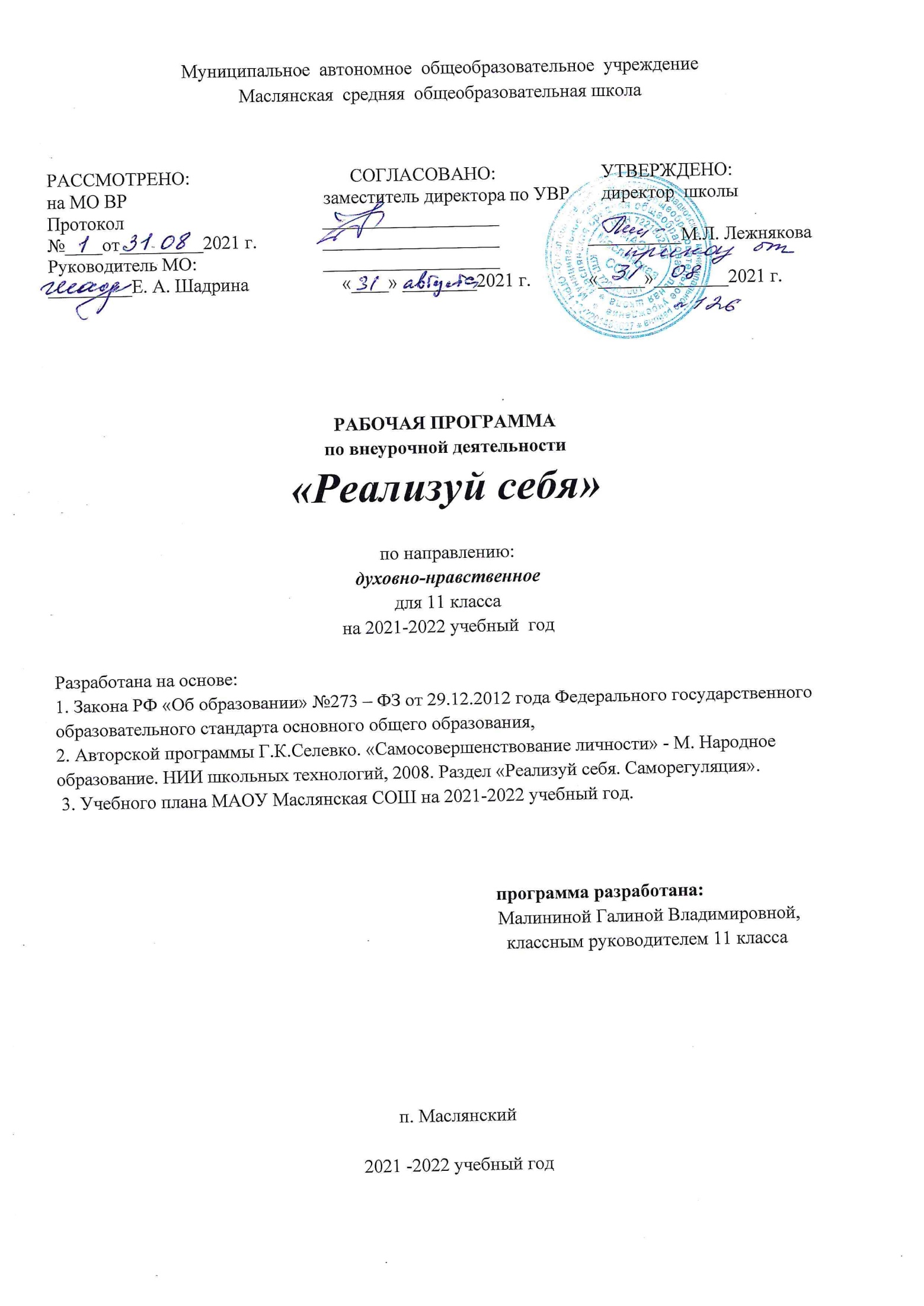 I. ПЛАНИРУЕМЫЕ РЕЗУЛЬТАТЫОСВОЕНИЯ КУРСА ВНЕУРОЧНОЙ ДЕЯТЕЛЬНОСТИПредметные результаты:В результате изучения курса «Реализуй себя» в 11 классе обучающиеся научатся:различать понятия: саморегуляция, самостоятельность, доминанта поведения, самоактуализация, самореализация;формированию доминанты на саморегуляцию и самосовершенствование;дальнейшему профессиональному и личностному самоопределению и самоутверждению;раскрытию многообразия жизненных обстоятельств;формированию положительных ценностных ориентаций и установки в отношении трудовой деятельности и семейно-бытовой сферы;подготовке к доступному по уровню и форме дальнейшему непрерывному образованию;формированию конкурентоспособности и выживаемости;ориентации на дальнейшее самосовершенствование.К концу обучения в 11 классе обучающиеся получат возможность научиться:преодолению подросткового негативизма, цинизма во взглядах на жизнь;подготовке к встрече со стрессами, с опасностями, с трудностями;предостережению от возможных ошибок в принятии жизненно важных решений;пониманию смысла жизни и счастья на разных уровнях (философском, практическом, социальном, семейном).Личностные:умению использовать приобретенные знания и навыки в практической деятельности и повседневной жизни;выполнению типичных для подростка социальных ролей;общей ориентации в актуальных общественных событиях;развитию своей личности;осознавать свои сильные и слабые стороны; процессам саморегуляции;формированию мотивам саморегуляции;возможности управлять своими состояниями, мыслями, поступками;самостоятельно снимать с себя психическое напряжение;регулировать своё настроение;формированию психологической установки на самореализацию.Метапредметные:Регулятивные УУД:осуществлять самоанализ личности по тем или иным параметрам развития; делать собственные выводы и заключения; умению контролировать себя;делать сравнительную характеристику различным ситуациям, качествам, позициям;выявлять общие черты и различия того или иного социально-общественного явления, личности; проводить ретроспективный анализ своих субличностей за разные промежутки времени; оценивать поведение людей с точки зрения социальных норм, деятельности людей в различных сферах.Познавательные УУД:решать в рамках изучаемого материала познавательные и практические задачи, отражающие типичные ситуации-пробы в различных сферах деятельности человека;стремиться вести здоровый образ жизни; самостоятельно принимать решения в сложных, критических ситуациях, быть ответственным за свои действия и поступки; организовывать свой культурный досуг.Коммуникативные УУД:общаться с окружающими, конструктивно решать конфликтные ситуации; защищаться от манипулирования; выполнять упражнения для профилактики или преодоления психологических и физических перегрузок;владеть умениями рефлексии; управлять своими мыслями, поведением, эмоциями.СОДЕРЖАНИЕ УЧЕБНОГО КУРСАДанный курс «Найди и реализуй себя» поможет выпускникам подготовиться к решению важных проблем, которые поставит перед ними самостоятельная жизнь. Юность-период стабилизации личности. В это время складывается система суждений об окружающей действительности - мировоззрение. Но мировоззрение - не столько логическая система знаний, сколько система убеждений, выражающих отношение человека к миру, его главные ценностные ориентации. Все это является определяющим в размышлении над смыслом жизни. В учебном разделе «Реализуй себя» выпускники еще раз смогут проанализировать свое самоопределение, рассмотрят основы рынка труда и рыночных отношений и качества, которыми должна обладать конкурентоспособная личность. В сложных жизненных условиях молодые люди теряют самый ценный капитал - здоровье, поэтому знания и рекомендации, полученные в ходе уроков помогут мобилизовать свои физические и душевные силы и способности, обрести уверенность в собственных силах для достижения главных целей своей жизни.Содержание тем учебного курса.Тема «Развивающее повторение» (5 ч.)В данной теме обучающиеся повторят важные понятия такие как: самопознание, самовоспитание, самообразование, самоопределение. Познакомятся с терминами предчувствие и прозрение себя как осознание своей уникальной индивидуальности ученика. Формы деятельности: групповая, дискуссия, общение, игровая, Тема «Управляй собой (саморегуляция)» (6 ч).В данной теме обучающиеся познакомятся с внешней саморегуляцией (создание и управление своим внешним обликом и поведением в обществе данной культуры) и внутренней саморегуляцией (управление физическим состоянием, эмоциями, сознанием и т.п.). Познакомятся с такими понятиями как эмоциональная саморегуляция (самоконтроль, самообладание, достижение согласия с самим собой) и психологическая самозащита (классические формы воздействия на работу своего сознания: развитие памяти, воображения, логических и творческих интеллектуальных способностей). Учащиеся увидят взаимосвязь физической, эмоциональной и умственной саморегуляции. Формы деятельности: групповая, дискуссия, познавательная, игровая.Тема «Самоактуализация» (7 ч.)Данная тема ознакомит ребят с таким понятием как самоактуализация – это доверие к своему Я. Обучающиеся поймут, что самоактуализация – это не опора на авторитеты, а честность перед собой и другими, это способность принять ответственность за свои действия и решения, это прежде всего труд, чтобы в будущем делать хорошо то, к чему человек стремится.Формы деятельности: групповая, дискуссия, общение, игровая.Тема «Самореализация» (14 ч.)Тема направлена на самореализацию подростка - процессом и результатом осуществления, реализации человеком своих жизненных сил, возможностей и способностей, своего предназначения в процессе своей жизни, в своей судьбе.Формы деятельности: групповая, дискуссия, общение, игровая, познавательная, творческая. III.ТЕМАТИЧЕСКОЕ ПЛАНИРОВАНИЕКАЛЕНДАРНО-ТЕМАТИЧЕСКОЕ ПЛАНИРОВАНИЕ 11 А КЛАСС№ТемаЧасы1.«Развивающее повторение» 5 ч.2.«Управляй собой (саморегуляция)» 6 ч.3.«Самоактуализация» 7 ч.4.«Самореализация» 14 ч.Итого: 32 часаИтого: 32 часаИтого: 32 часа№ урокаТема урокаКол-во часовСроки № урокаТема урокаКол-во часовпланпланТема «Развивающее повторение» (5 ч).1Вводное. Инструктаж по технике безопасности. Самопознание. Рефлексия – высший уровень самосознания. Осознание переломных, критических этапов в своей жизни. Рефлексия истёкшего года.12Самовоспитание. Самовоспитание – педагогика для себя. Эстетическое самовоспитание: прекрасное, возвышенное, трагическое, комическое. Корректировка индивидуальной программы самовоспитания.13Самообразование. Приёмы творческой мысли. Процесс решения задач. Корректировка индивидуальной программы самовоспитания.14Самоутверждение. Лидерство. Авторитет. Полоролевая привлекательность. Негативные проявления самоутверждения.15Самоопределение. Конкретизация и углубление профессионального самоопределения. Взаимосвязь профессиональных и учебных интересов. Предчувствие и прозрение себя как осознание своей уникальной индивидуальности.1Тема «Управляй собой (саморегуляция)» (6 ч).6Внешняя саморегуляция: создание и управление своим внешним обликом и поведением. Поведение в обществе данной культуры.17Знание этикета, овладение мимическими и пантомимическими умениями (управление телом). Искусство общения, искусство играть заданную роль в обществе, строить свои отношения с окружающими.18Внутренняя саморегуляция: управление физическим состоянием, эмоциями, сознанием. Контроль за своими потребностями.19Эмоциональная саморегуляция. Самоконтроль, самообладание. Самовнушение. Аутогенная тренировка. Достижение согласия с самим собой.110Психологическая самозащита. Классические формы воздействия на работу своего сознания. Развитие памяти, воображения, логических и творческих интеллектуальных способностей.111Взаимосвязь физической, эмоциональной и умственной саморегуляции. Релаксация.1Тема «Самоактуализация» (7 ч.)12Осуществить себя 113Вечные вопросы жизни14Счастье115Каждый сам кузнец (судьба)116Правила и безопасность. Инструктаж по технике безопасности. У начал семьи117Законы сохранения118Будущим родителям о будущих детях1Тема «Самореализация» (14ч.)19От самоопределения к самореализации120Карьера. Подготовка к рынку121Бизнес. Рынок труда122Мотивация достижения123Тренинг мотивации достижения124Свобода и ответственность125Среди законов 126Священный долг127Культурный досуг128Вера и суеверия129Жизнь без розовых очков130Ваше здоровье, господа!131К своей социальной зрелости132Эскиз будущей жизни132 часа33-34Резервные